UNIVERSITAS SUMATERA UTARAFAKULTAS VOKASIMEDANSURAT KETERANGAN       Medan, ...............................2021       Mengesahkan,Dosen Penasehat Akademik	 Ketua Program Studi D-III KeuanganNAMA		       Yasmin Chairunisa Muchtar, SP, MBANIP.	            NIP.  19780930 200812 2 001BUKU BIMBINGANDOSEN PENASIHAT AKADEMIK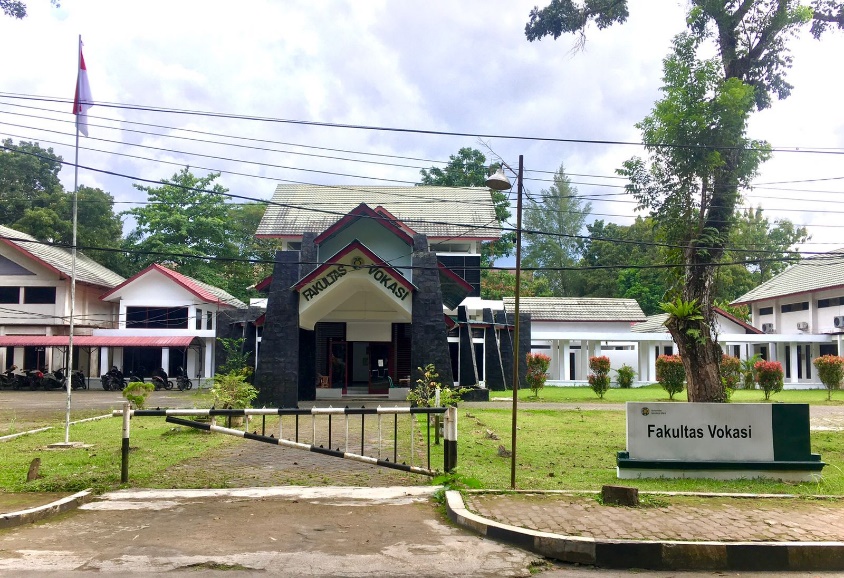 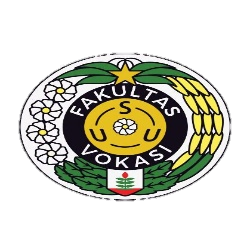 PROGRAM STUDI DIPLOMA IIIFAKULTAS VOKASIUNIVERSITAS SUMATERA UTARAUNIVERSITAS SUMATERA UTARAFAKULTAS VOKASIMEDAN* Lembaran ini boleh ditambah apabila diperlukanUNIVERSITAS SUMATERA UTARAFAKULTAS VOKASIMEDANJADWAL KONSULTASI MAHASISWA DENGANDOSEN PENASEHAT AKADEMIK* Lembaran ini boleh ditambah apabila diperlukanUNIVERSITAS SUMATERA UTARAFAKULTAS VOKASIMEDANDATA MAHASISWANAMA		:	NIM		:	PROGRAM STUDI		:	DIPLOMA-III  KEUANGANALAMAT		:	NO HP/EMAIL		:NAMA ORANGTUA	:ALAMAT ORANGTUA:NO HP ORANGTUA	:ASAL SMA		:Medan, ...............................2021(                                                  )UNIVERSITAS SUMATERA UTARAFAKULTAS VOKASIMEDANDATA DOSEN PENASEHAT AKADEMIKNAMA		:	NIP		:	NO HP/EMAIL		:Medan, ...................................................2021Mengesahkan,			Ketua Program Studi D-III KeuanganYasmin Chairunisa Muchtar, SP, MBA	NIP.  19780930 200812 2 001UNIVERSITAS SUMATERA UTARAFAKULTAS VOKASIMEDANJADWAL KONSULTASI MAHASISWA DENGANDOSEN PENASEHAT AKADEMIK* Lembaran ini boleh ditambah apabila diperlukanSEMESTERSKSIPTTD DOSEN PENASIHAT AKADEMIKSemester ISemester IISemester IIISemester IVSemester VSemester VITOTAL SKSForm KonsultasiForm KonsultasiForm KonsultasiTanggalUraianParaf DosenForm KonsultasiForm KonsultasiForm KonsultasiTanggalUraianParaf DosenForm KonsultasiForm KonsultasiForm KonsultasiTanggalUraianParaf Dosen